	                                  INDIAN SCHOOL AL WADI AL KABIR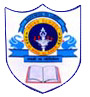                                                                                              YEAR 2017-18                                                                         DEPARTMENT OF SOCIAL SCIENCE                                                                                               CLASS VIIIIndian School Al Wadi Al Kabir - Syllabus break up for july 2017Indian School Al Wadi Al Kabir - Syllabus break up for AUGUST 2017Indian School Al Wadi Al Kabir - Syllabus break up for OCTOBER 2017Indian School Al Wadi Al Kabir - Syllabus break up for November 2017Indian School Al Wadi Al Kabir - Syllabus break up for december 2017Indian School Al Wadi Al Kabir - Syllabus break up for January 2018Indian School Al Wadi Al Kabir - Syllabus break up for February 2018Class 8Week1 Week2 Week3 Week4 Social StudiesHis: Rural Life and SocietyClass 8Week1 Week2 Week3 Week4 Week5Social StudiesHist: Rural Life and Society( conti….) and Geo:Natural Vegetation and WildlifeConti…Civ: Parliamentary GovernmentHis: Colonialism and Tribal SocietiesHis: Colonialism and Tribal Societies (conti…) Class 8Week1 Week2 Week3 Week4 Week5Social StudiesGeo: Minerals and Power ResourcesGeo: Minerals and Power Resources (conti…) and Civ: The Making of LawsThe Making of Laws( Conti..) and His: The Revolt of 1857 His: The Revolt of 1857Geo: AgricultureClass 8Week1 Week2 Week3 Week4 Social StudiesGeo: Agriculture (conti..) His: Education and British RuleGeo: IndustryCiv: JudiciaryClass 8Week1 Week2 Week3 Week4 Social StudiesHis: Women and ReformCiv: The Police and the CourtClass 8Week1 Week2 Week3 Week4 Week5Social StudiesGeo: Human ResourcesHis; Colonialism and Urban ChangeCiv: Social Justice and Marginalized Class 8Week1 Week2 Week3 Week4 Social StudiesHis: Nationalist MovementHis: India After IndependenceRevisionRevision